Сабақ жоспарыСабақ :   Мен және менің отбасымСабақ :   Мен және менің отбасымМектеп: А.Навои атындағы №11 жарпы орта мектебіМектеп: А.Навои атындағы №11 жарпы орта мектебіМектеп: А.Навои атындағы №11 жарпы орта мектебіКүні: 2 қыркүйек  2016 жылыКүні: 2 қыркүйек  2016 жылыМұғалімнің аты-жөні:Тасполатова Азиза ТұрғанқызыМұғалімнің аты-жөні:Тасполатова Азиза ТұрғанқызыМұғалімнің аты-жөні:Тасполатова Азиза ТұрғанқызыСынып: 2сыныпСынып: 2сыныпКүнделікті өмірде қолданылатын таныс сөздердің мағынасын түсіну.Хабарламаны тыңдау және мұғалімнің көмегімен мазмұны бойынша сұрақтарға жауап беру, сәйкес иллюстрация/заттық сурет/сызба таңдау.Сұхбаттасын  түсіну және түрлі тәсілмен әрекет жасау, этика нормаларын сақтап жауап беру.Күнделікті өмірде қолданылатын таныс сөздердің мағынасын түсіну.Хабарламаны тыңдау және мұғалімнің көмегімен мазмұны бойынша сұрақтарға жауап беру, сәйкес иллюстрация/заттық сурет/сызба таңдау.Сұхбаттасын  түсіну және түрлі тәсілмен әрекет жасау, этика нормаларын сақтап жауап беру.Күнделікті өмірде қолданылатын таныс сөздердің мағынасын түсіну.Хабарламаны тыңдау және мұғалімнің көмегімен мазмұны бойынша сұрақтарға жауап беру, сәйкес иллюстрация/заттық сурет/сызба таңдау.Сұхбаттасын  түсіну және түрлі тәсілмен әрекет жасау, этика нормаларын сақтап жауап беру.Осы сабақ арқылы жүзеге асатын оқу мақсаттары:Осы сабақ арқылы жүзеге асатын оқу мақсаттары:Күнделікті өмірде қолданылатын таныс сөздердің мағынасын түсіну.Хабарламаны тыңдау және мұғалімнің көмегімен мазмұны бойынша сұрақтарға жауап беру, сәйкес иллюстрация/заттық сурет/сызба таңдау.Сұхбаттасын  түсіну және түрлі тәсілмен әрекет жасау, этика нормаларын сақтап жауап беру.Күнделікті өмірде қолданылатын таныс сөздердің мағынасын түсіну.Хабарламаны тыңдау және мұғалімнің көмегімен мазмұны бойынша сұрақтарға жауап беру, сәйкес иллюстрация/заттық сурет/сызба таңдау.Сұхбаттасын  түсіну және түрлі тәсілмен әрекет жасау, этика нормаларын сақтап жауап беру.Күнделікті өмірде қолданылатын таныс сөздердің мағынасын түсіну.Хабарламаны тыңдау және мұғалімнің көмегімен мазмұны бойынша сұрақтарға жауап беру, сәйкес иллюстрация/заттық сурет/сызба таңдау.Сұхбаттасын  түсіну және түрлі тәсілмен әрекет жасау, этика нормаларын сақтап жауап беру.Сабақ мақсаттары:Табыс критерилері:1.Таныс сөздердің мағынасын түсінеді;2. Хабарламаны тыңдап, мұғалімнің көмегімен сұрақтарға жауап береді;3. Сұхбаттасына этика нормаларын сақтап жауап береді.Сабақ мақсаттары:Табыс критерилері:1.Таныс сөздердің мағынасын түсінеді;2. Хабарламаны тыңдап, мұғалімнің көмегімен сұрақтарға жауап береді;3. Сұхбаттасына этика нормаларын сақтап жауап береді.Барлық оқушылар орындай алады:таныс сөздердің мағынасын түсінеді, отбасы мүшелерін  атай алады. Оқушылардың көпшілігі орындай алады: отбасы туралы әңгімеле алады.Кейбір оқушылар орындай алады: тірек сөздерін қолдана отырып отбасы  жайлы 3-4 сөйлем жаза  алады.Барлық оқушылар орындай алады:таныс сөздердің мағынасын түсінеді, отбасы мүшелерін  атай алады. Оқушылардың көпшілігі орындай алады: отбасы туралы әңгімеле алады.Кейбір оқушылар орындай алады: тірек сөздерін қолдана отырып отбасы  жайлы 3-4 сөйлем жаза  алады.Барлық оқушылар орындай алады:таныс сөздердің мағынасын түсінеді, отбасы мүшелерін  атай алады. Оқушылардың көпшілігі орындай алады: отбасы туралы әңгімеле алады.Кейбір оқушылар орындай алады: тірек сөздерін қолдана отырып отбасы  жайлы 3-4 сөйлем жаза  алады.Тілдік мақсат:Тілдік мақсат:Пәнге қатысты сөздік қор мен терминдер:Мектеп, бала-бақшаОқиды, жұмыс істейді, барады, ойнайды, жақсы көреді;Тату, әдемі, үлкен, кішкентай;Пәнге қатысты сөздік қор мен терминдер:Мектеп, бала-бақшаОқиды, жұмыс істейді, барады, ойнайды, жақсы көреді;Тату, әдемі, үлкен, кішкентай;Пәнге қатысты сөздік қор мен терминдер:Мектеп, бала-бақшаОқиды, жұмыс істейді, барады, ойнайды, жақсы көреді;Тату, әдемі, үлкен, кішкентай;Тілдік мақсат:Тілдік мақсат:Диалог құруға/шығарма жазуға арналған пайдалы тіркестер:Талқылауға арналған сұрақтар:1. Отбасы мүшелерін ата.2. Өз үйіңдегі отбасы мүшелерінің міндеттері туралы айтып бер?3. Отбасыңа қандай көмек көрсетесің? 4. Ата – анаң қайда жұмыс істейді?Диалог құруға/шығарма жазуға арналған пайдалы тіркестер:Талқылауға арналған сұрақтар:1. Отбасы мүшелерін ата.2. Өз үйіңдегі отбасы мүшелерінің міндеттері туралы айтып бер?3. Отбасыңа қандай көмек көрсетесің? 4. Ата – анаң қайда жұмыс істейді?Диалог құруға/шығарма жазуға арналған пайдалы тіркестер:Талқылауға арналған сұрақтар:1. Отбасы мүшелерін ата.2. Өз үйіңдегі отбасы мүшелерінің міндеттері туралы айтып бер?3. Отбасыңа қандай көмек көрсетесің? 4. Ата – анаң қайда жұмыс істейді?Ишара: қимыл - әрекет арқылы отбасы мүшелерін көрсетуИшара: қимыл - әрекет арқылы отбасы мүшелерін көрсетуИшара: қимыл - әрекет арқылы отбасы мүшелерін көрсетуАлдыңғы оқу:Алдыңғы оқу:Оқушылар отбасы мүшелерін атай білуі тиіс(аяқ, қол, Оқушылар отбасы мүшелерін атай білуі тиіс(аяқ, қол, Оқушылар отбасы мүшелерін атай білуі тиіс(аяқ, қол, ЖоспарЖоспарЖоспарЖоспарЖоспарЖоспарланған уақытЖоспарланған жаттығу түрлеріЖоспарланған жаттығу түрлеріСтратегиялар/жұмыс түріРесурстар Басы 3 мин.3 мин.1.Ұйымдастыру кезеңіОқушылармен сәлемдесуКел,санайық екеуміз.Бас бармағым –атам.Балаң үйрек-апам.Ортан  терек –ағам.Шылдыр  шүмек –мен.Кішкене  бөбек- сен.Бір үйде  біз нешеуміз?Бір  үйде бесеуміз Екі топқа бөліну. (ата-әже)Жұмбақтардың шешуін табыңдар.Отбасы дегеніміз не?1.Ұйымдастыру кезеңіОқушылармен сәлемдесуКел,санайық екеуміз.Бас бармағым –атам.Балаң үйрек-апам.Ортан  терек –ағам.Шылдыр  шүмек –мен.Кішкене  бөбек- сен.Бір үйде  біз нешеуміз?Бір  үйде бесеуміз Екі топқа бөліну. (ата-әже)Жұмбақтардың шешуін табыңдар.Отбасы дегеніміз не?Шаттық шеңбері«Ойға шабуыл»Топтық жұмысАКТАКТ,суреттерОртасы5 мин.Зерттеу дағдыларын қолданады:Бағалау критерийлеріҚисынды ойлау дағдыларын қолданады:7-8 мин.Бағалау критерийлеріСұрақтарға толық , нақты , сауатты жауап беру.5 мин.Сергіту сәті30 сек. Сұрақтарға жауап жазыңдар.Бұл кім?Оның аты кім?Ол не істейді?Жаңа сөздерді тыңдап, мағынасын түсініп алыңдар. Мектеп – школаБала-бақша- детский садОқиды-учится жұмыс істейді-работает барады – ходит ойнайды-играет жақсы көреді-любитТату-дружный Әдемі – красивый Үлкен-большой Кішкентай – маленькийЖаңа сөздерді қолдана отырып сөйлемдер құрастырыңдар. Сурет бойынша әкең туралы шағын әңгіме құраңдар.                     Тік ұста бойыңды 
Жоғары соз қолыңды. 
Соз қолыңды тағы да, 
Жеткіз жираф мойнына. 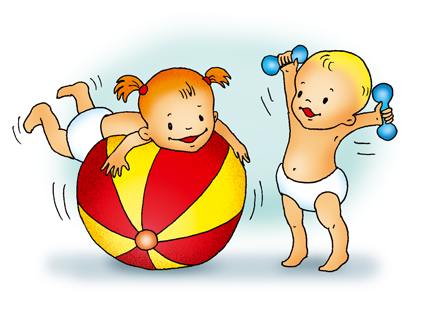 Сурет бойынша отбасы мүшелерін айтып бер.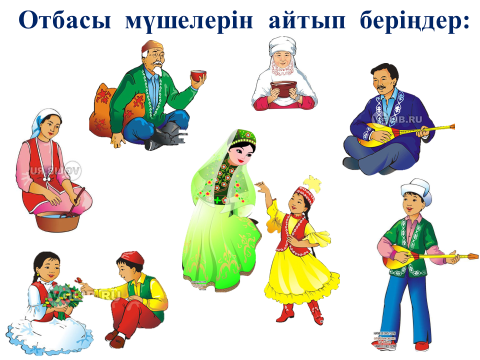 Сұрақтарға жауап жазыңдар.Бұл кім?Оның аты кім?Ол не істейді?Жаңа сөздерді тыңдап, мағынасын түсініп алыңдар. Мектеп – школаБала-бақша- детский садОқиды-учится жұмыс істейді-работает барады – ходит ойнайды-играет жақсы көреді-любитТату-дружный Әдемі – красивый Үлкен-большой Кішкентай – маленькийЖаңа сөздерді қолдана отырып сөйлемдер құрастырыңдар. Сурет бойынша әкең туралы шағын әңгіме құраңдар.                     Тік ұста бойыңды 
Жоғары соз қолыңды. 
Соз қолыңды тағы да, 
Жеткіз жираф мойнына. Сурет бойынша отбасы мүшелерін айтып бер.Топтық жұмысТоптық бағалауЖаңа сөздермен жұмысСуретпен жұмыӨзара бағалауКері байланыс беру «Екі жұлдыз, бір тілек»Топтық бағалауҮлкен қағаз бен маркерлерАКТҮлкен парақМаркерлерСоңы7-8 мин.Драма 4мин.Қорытынды4 мин3 мин.«Шалқан»  ертегісі драмаға салу  Біз не білдік?•      Ата,әже –отбасы тірегі.Оларды  сыйлау керек.•      Ата әже әке ана,ұл қыз –бәрін отбасы дейміз.•      Біздің кішкентай жүрегіміз бәрін жақсы көреді.Отбасы  атауларының орыс және ағылшын тілінде баламасын айтыңдар. 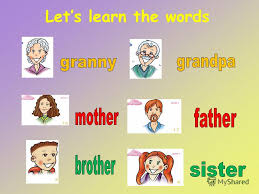 Қорытынды сөз.Отбасы -әр адамның шағын     отаны.Отбасы шағын-мемлекет.«Шалқан»  ертегісі драмаға салу  Біз не білдік?•      Ата,әже –отбасы тірегі.Оларды  сыйлау керек.•      Ата әже әке ана,ұл қыз –бәрін отбасы дейміз.•      Біздің кішкентай жүрегіміз бәрін жақсы көреді.Отбасы  атауларының орыс және ағылшын тілінде баламасын айтыңдар. Қорытынды сөз.Отбасы -әр адамның шағын     отаны.Отбасы шағын-мемлекет.Топтық жұмысКері байланыс жүргізу.«Аудармашы» ойыны  «БББ» кестесіСуретСурет, микрафонСтикер, қалам